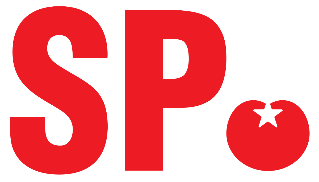 Aan: College van Burgemeester en Wethouders 
Postbus 18 
7550 AA Hengelo 
Per e-mail via: raadsgriffie@hengelo.nlHengelo, 3 oktober 2023Geacht college, Vorige week verscheen er een bericht op de website van de Vereniging Nederlandse Gemeenten, met daarin de oproep aan de minister van Volkshuisvesting de Jonge om het gemeenten makkelijker te maken om leegstand van gebouwen, woningen, winkels of andere bedrijfsgebouwen te belasten, zodat de eigenaren meer werk moeten maken van bewoning of ander gebruik van deze gebouwen.  De SP fractie heeft in het verleden meermaals aangedrongen op maatregelen die leegstand van gebouwen en woningen tegen zouden gaan, maar ondervond daarbij steeds de kritiek dat dit ingewikkeld en niet uitvoerbaar zou zijn.Zoals we weten is er nog steeds een schrijnend tekort aan woonruimte, ook in Hengelo, terwijl er daarnaast volop leegstand is, soms van woningen, meestal van winkels en bedrijfskantoren. In de Tweede Kamer wordt een motie om een leegstandsbelasting in te voeren van de SP binnenkort behandeld en de VNG roept de minister op deze te volgen. De SP-fractie heeft daarom de volgende vragen:Staat het Hengelose college nu achter het standpunt van de VNG in deze en wil zij ook dat de minister een verruiming van de aanpak van de leegstand voor gemeenten makkelijker moet maken? Graag uw motivatie hierin. Hoe staat het met de leegstand van woningen en bedrijfsruimten in Hengelo. Kunt u aangeven hoeveel m2 het betreft voor Hengelo? En wat zijn hierin de ontwikkelingen?Is het college bereid om middels een verordening (evt. naar Belgisch model) eigenaren van leegstaande panden aan te spreken en zo nodig leegstandbelasting op te leggen vanwege het niet gebruik van deze woon- of bedrijfsruimten? Zo nee, waarom niet?Met vriendelijke groet,SP Hengelo.